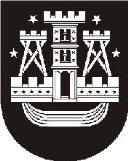 KLAIPėDOS MIESTO SAVIVALDYBėS tarybaSPRENDIMASDĖL KLAIPĖDOS MIESTO SAVIVALDYBĖS TARYBOS . LAPKRIČIO 24 D. SPRENDIMO NR. T2-374 „DĖL sportinės veiklos programų dalinio finansavimo iš savivaldybės biudžeto lėšų nuostatų patvirtinimo“ PAKEITIMO2013 m. birželio 27 d. Nr. T2-153KlaipėdaVadovaudamasi Lietuvos Respublikos vietos savivaldos įstatymo (Žin., 1994, Nr. 55-1049; 2008, Nr. 113-4290) 18 straipsnio 1 dalimi, Klaipėdos miesto savivaldybės taryba nusprendžia:1. Pakeisti Sportinės veiklos programų dalinio finansavimo iš savivaldybės biudžeto lėšų nuostatus, patvirtintus Klaipėdos miesto savivaldybės tarybos . lapkričio 24 d. sprendimu Nr. T2-374 „Dėl Sportinės veiklos programų dalinio finansavimo iš savivaldybės biudžeto lėšų nuostatų patvirtinimo“:1.1. išdėstyti 5 punktą taip:„5. Sporto programų dalinio finansavimo konkursas skelbiamas (vietinėje spaudoje ir Klaipėdos miesto savivaldybės interneto tinklalapyje www.klaipeda.lt.) 2 etapais:5.1. ateinantiems biudžetiniams metams – iki einamųjų metų rugsėjo 30 d.;5.2. einamaisiais biudžetiniais metais – iki liepos 1 d., jeigu yra nepanaudotų biudžeto asignavimų.“; 1.2. išdėstyti 7 punktą taip:„7. Sporto programų paraiškos, pateiktos pagal 5.1 papunktį, priimamos vieną mėnesį nuo paskelbimo dienos, o pagal 5.2 papunktį – 1 savaitę nuo paskelbimo dienos.“;1.3.  išdėstyti 31.1 papunktį taip:„31.1. sporto renginių dalyvių apgyvendinimui bei maitinimui Lietuvoje (iš savivaldybės biudžeto galima skirti ne daugiau kaip 30 proc. sumos, kurią skyrė savivaldybė programai įgyvendinti);“;1.4. papildyti 31.7 papunkčiu:„31.7. programos administravimo išlaidoms (programos vadovo ir darbuotojų darbo užmokesčio išlaidoms iš savivaldybės biudžeto galima skirti ne daugiau kaip 20 proc. sumos, kurią skyrė savivaldybė programai įgyvendinti).“;1.5. išdėstyti 33 punktą taip:„33. Įgyvendinant Sporto programą, nukrypimai nuo sąmatoje numatytų išlaidų rūšių bei išlaidų rūšyse numatytų paslaugų ir prekių rūšių galimi ne daugiau kaip 20 proc. (kitais atvejais reikalingas suderinimas su Sporto ir kūno kultūros skyriumi).“;1.6. išdėstyti 36 punktą taip: „36. Einamaisiais biudžetiniais metais gali būti skiriamos lėšos iš priemonėms skirtų ir nepanaudotų arba papildomai gautų lėšų. Pateiktos paraiškos vertinamos Vertinimo darbo grupėje šių Nuostatų III skyriuje nustatyta tvarka. Lėšų paskirstymą tvirtina Savivaldybės administracijos direktorius.“; 1.7. išdėstyti nuostatų 1 priedo VI skyrių nauja redakcija (pridedama).2. Skelbti apie šį sprendimą vietinėje spaudoje ir visą sprendimo tekstą – Klaipėdos miesto savivaldybės interneto tinklalapyje.Savivaldybės meras Vytautas Grubliauskas